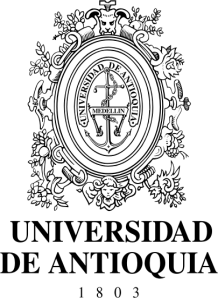 Consejo Virtual Facultad de MedicinaActa 56828 de noviembre de 2015Asunto de Pregrado: Reconocimiento de materia:El estudiante Luis Manuel Ballestas Alarcón con documento de identidad 1067872866, solicita le sea reconocida la materia Microbiología código 8005205, que cursó en el pregrado de Nutrición y Dietética en el semestre 2008-1 por el flexible Infecciones Bacterianas: Diagnóstico Microbiológico, ya que le faltan dos créditos para poderse graduar, pues hubo un error en los bancos y sólo hasta ayer fue notificado por Admisiones y Registro.Es de anotar que la ceremonia de graduación es el próximo 11 de diciembre y el curso debe ser ingresado a más tardar el lunes 30 de noviembre de 2015.Aprobaron: doctores Carlos Hernando Morales Uribe, Jefe Departamento de Cirugía, Alfredo Gómez Cadavid, Jefe Centro de Extensión, Carlos Julio Montoya Guarín, Director IIM, Juan Carlos Méndez Velásquez, Representante Profesoral, Santiago Gallego Martínez, Representante estudiantil suplente y Carlos Alberto Palacio Acosta, Decano.CARLOS ALBERTO PALACIO ACOSTA   DIANA PATRICIA DÍAZ HERNÁNDEZPresidente					     Secretaria